工程倫理-報導心得(第一次)標題：毒澱粉事件班級：化材三甲學號：4A040025姓名：鄧琪馨內文：  作者： 段楚禎 | 卡優新聞網 – 2013年6月1日 上午6:48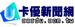   食品安全危機蔓延全台，又有知名企業遭工業用原料染毒，台南市於30日才率先銷毀由6家業者所查扣的12萬7,320公斤含順丁烯二酸酐的毒澱粉，而今(31)日就傳出連原本在合格名單內的統一企業，也傳出有7款商品，因原料使用立光農工的過期洋菜粉而緊急下架。　　毒澱粉重創台灣美食形象，繼板條、粉圓、芋園、天婦羅、豆花、黑輪、肉羹，淪陷順丁烯二酸工業用澱粉風波後，愛之味、統一等知名食品大廠，以及台南知名辦手禮依蕾特布丁，也成了化學原料的受害者。　　台南地檢署今天指揮警調搜索位於台南市仁德區的立光農工，查扣37箱過期精製的刺槐豆膠(洋菜粉)、43箱過期的己二烯酸鉀(防腐劑)，蔡姓負責人遭檢察官聲請羈押獲准。　　統一食品因使用立光農工生產的過期工業用原料，所製成的統一布丁100克裝、180克裝，以及瑞穗蛋捲冰淇淋、冰戀巧克力冰淇淋、ColdSton摩卡馬卡龍與ColdStone愛戀巧克力320克裝、92克裝共7款商品，通通緊急下架回收。統一集團發出聲明表示，配合司法調查，待原料確認安全無虞，才會重新上架。　　除了統一集團熱銷商品「中標」之外，立光農工同時供應給愛之味及依蕾特，因此愛之味仙草凍也暫不供貨，而依蕾特則暫停銷售3款奶凍，自行送驗原料，揚言提告求償。　　台北市環保局今日上午10點則是進行首波毒澱粉銷毀作業，於木柵焚化廠銷毀「日正食品」市場通路回收的毒澱粉9,880公斤，包含日正波霸粉圓16,916包、南北坊波霸粉圓14,408包及地瓜粉圓11,507包。　　台北市環保局表示，內湖、木柵及北投垃圾焚化廠仍持續全力協助處理含順丁烯二酸的澱粉製品，也將接受廠商申請協助銷毀。順丁烯二酸為碳氫化合物，高溫處理後，於焚化廠空氣污染防制系統內，噴入鹼性藥劑中和，並經觸媒轉化器處理至符合法規標準後排放，並不會污染環境。 心得:  業者涉嫌竄改原料的到期日，而把這些過期的原料賣給不知情的下游廠商，裡面的過期原料中含有未經衛生署許可證照的工業用抗凝劑，生意人不該為了錢而危害他人的健康，這是一件很沒道得的事情，而且根本就是黑心商人，經過這些得食品安全問題，政府也提出很多法律條款，讓人民對食品安全上有所保障及對不肖業者的法律制裁。心得：在看到這則報導，心想：「ㄘㄨㄚˋ賽，都喝那麼多了」，但是仔細想想，其實塑化劑對人體真的有傷害那麼大嗎？我覺得不盡然，生活中有太多東西會釋出塑化劑了，像是墊板、塑膠管、許多塑膠製品曬到太陽都會釋出塑化劑，在我們長那麼的大也不小得吸入多少的塑化劑了，如果有影響老早就會顯現在我們身上了，但是這次事態嚴重，因為是直接添加在飲料裡面，直接侵入身體裡面直接被吸收掉，這樣所造成的傷害遠遠比慢慢釋出而吸入嚴重多了，但是為甚麼要使用塑化劑？而不要使用其他的起雲劑，最主要的原因，生意人嘛，就是為了要賺錢，賺錢不外乎就是降低成本與提高售價，但是提高售價是最不明智的選擇，所以只好選擇降低成本，但是本案例的工廠為了降低成本而不惜使用對人體有害的塑化劑，雖然說成本很低，但是對社會大眾是交待不過去的，名知道對身體有害但是卻還是添加下去，但是添加時卻沒有告知下游廠商添加的是塑化劑而不是可食用的起雲劑，這個時在是害人不淺。這件事情可以從不同觀點來說明，如果站在廠商的角度來看，能賺錢就好，不管你的死活，因為自己製造的東西有毒，自己有能力去判斷甚麼可以吃甚麼不能吃，所以在他們的眼中就是有錢就好，別人的死活不重要，我覺得這個罪很重，我覺得並不是判１５年就可以解決的，我覺得必須對這個社會負責，把所有的下落都說出來，畢竟對健康的傷害並不小，這個是站在生意人的角度來看，但是如果站在消費者角度來看，雖然價錢是考慮的目標，但是健康卻是最重要的！雖然貴了點，但是也只不過是幾塊的差別，寧願多花點錢吃的健康點，也不要省小錢而把健康都賠了進去，真不划算。我自己認為會造成這種結果很有可能是由台灣的傳統社會的文化，怎麼說呢？傳統社會就直接認定可以省錢的就是好的，便宜的東西買來可以用就好了，反正吃了沒有立即有事就沒關係，而這個也就造成商人會添加一些奇奇怪怪的東西進去，反正沒出事情就好，等到出事情自己錢也賺夠了，等被關出來錢又是一堆可以花，甚至可以不用被關，我覺得這種陋習很恐怖，只要一不注意就習慣成自然，甚麼事情都無關緊要，這樣子競爭力就降低不少，而且人民的健康也沒什麼保障。整篇的重點就是在於如果每個人都有同理心的話，就不會發生這種事情，想想別人的處境再想想自己的處境，如果每個人都可以這個樣子想的話就不會出現許許多多不可思議的事情了。